TẬP VIẾT LỚP 1 BỘ SÁCH KẾT NỐI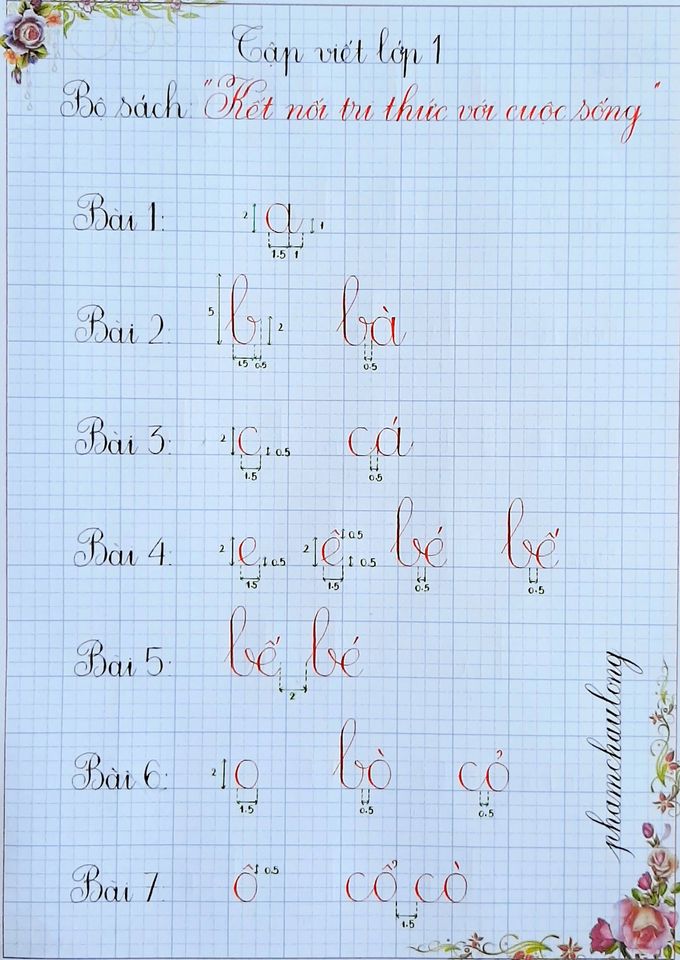 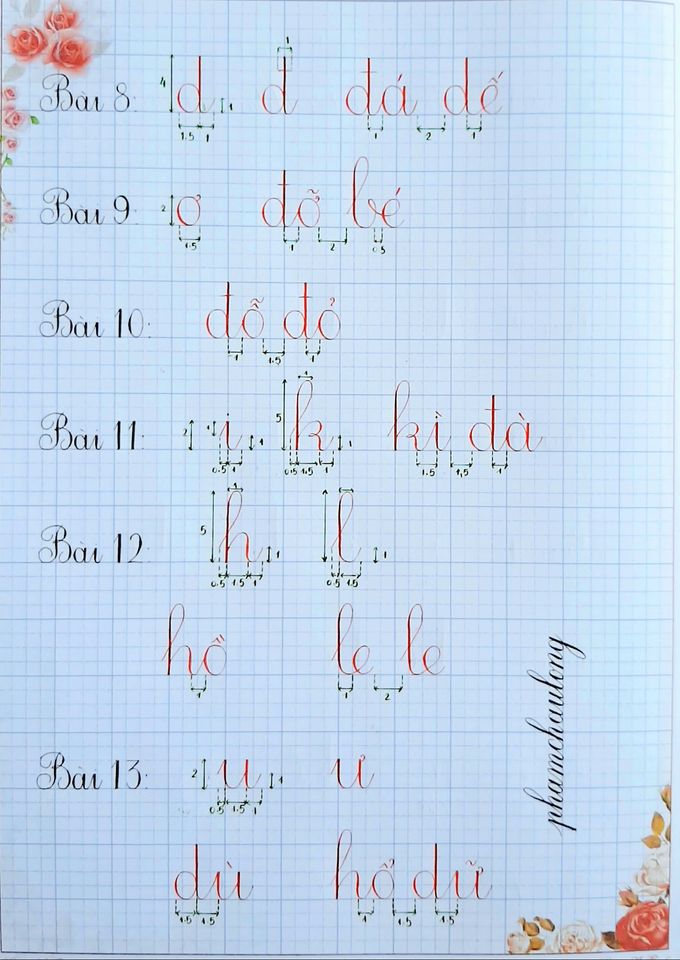 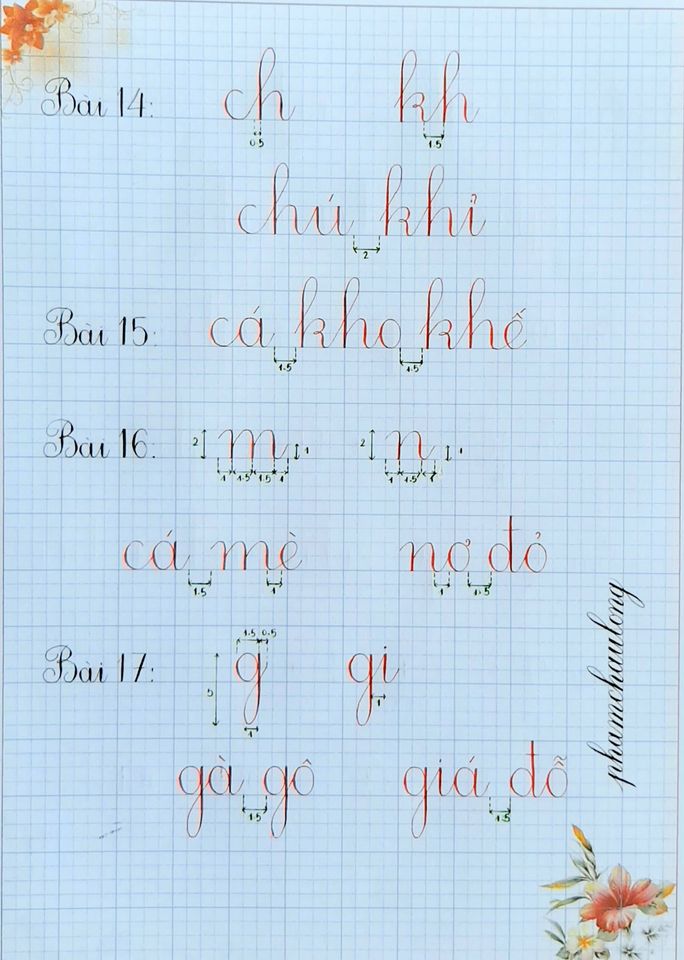 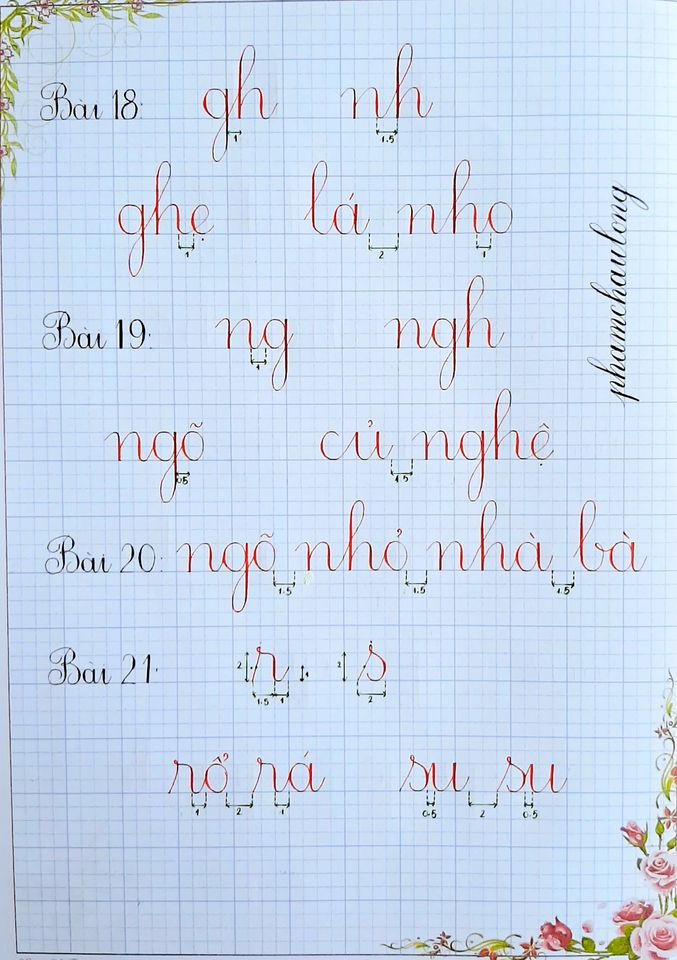 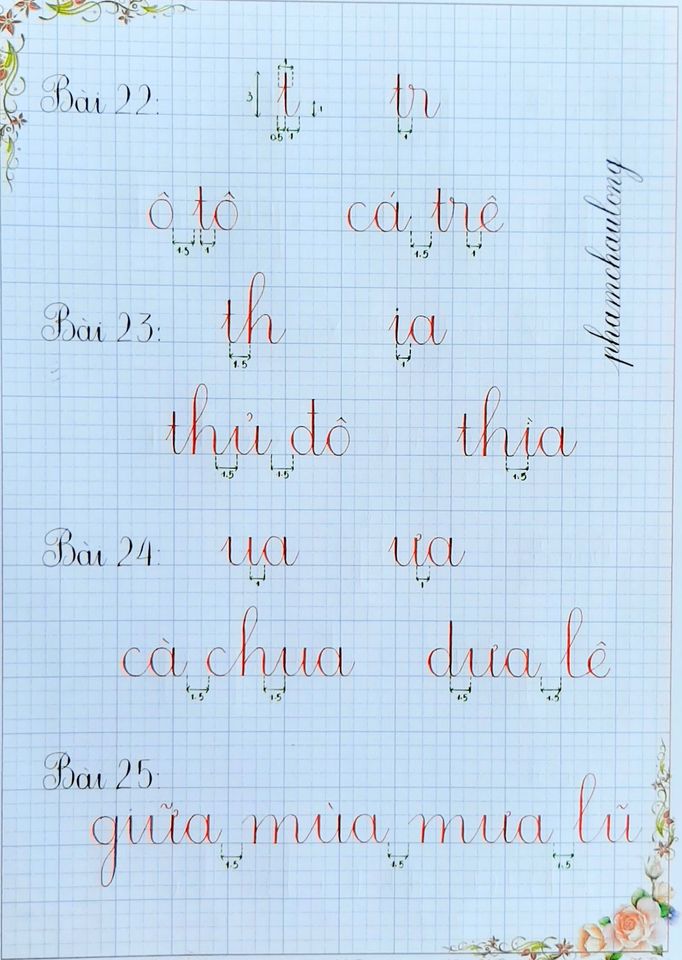 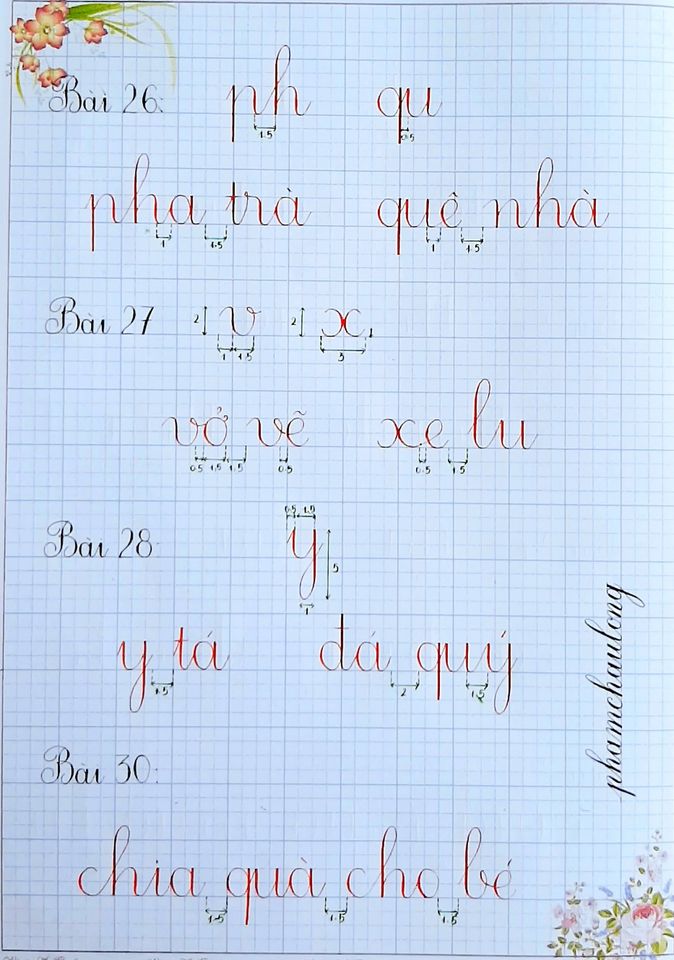 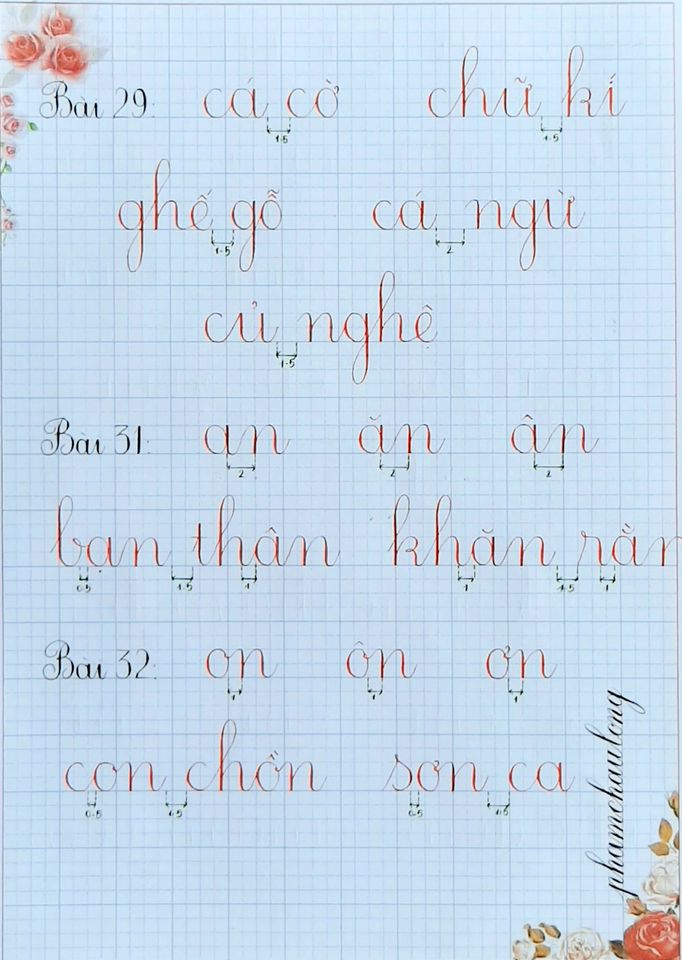 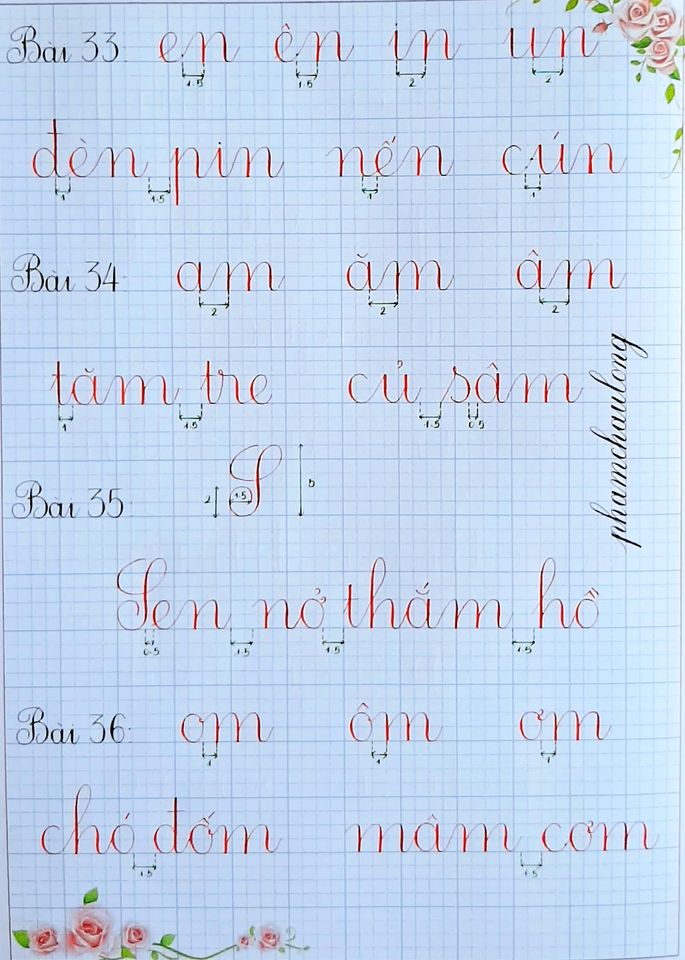 